                                Liceo José Victorino Lastarria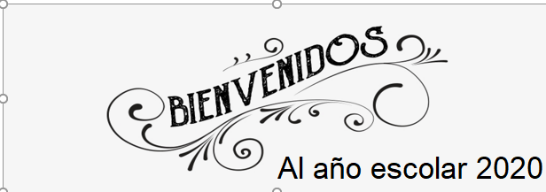                                                  Rancagua                           “Formando Técnicos para el mañana”                                   Unidad Técnico-PedagógicaGUÍA DE TRABAJO N°2: Preparación, diseño y montaje de buffet Docentes: Paz Gaete P  3°B           -Sandra  Díaz Baeza 3°APazgaetepina73@gmail.com         Sandradiazbaeza74@gmail.com Fecha: semana del  30 de marzo al 03 de abrilOA: Armar, decorar y presentar distintos tipos de productos gastronómicos, utilizando técnicas culinarias básicas para servirlos de acuerdo con las indicaciones de recetas, protocolo y tipo de servicio solicitado.OBJETIVO DE LA CLASE: identificar distintos tipos de decoraciones y normas de presentación CONTENIDO: técnicas de decoraciones, normas de presentación ACTIVIDAD: clasifica distintos tipos de de decoraciones que se utilizan en la presentación de los platos, considerándolas normas de presentaciones.  https://www.youtube.com/watch?v=nYkhg_lD4nE    https://prezi.com/ukfnmgbpzqbc/normas-de-presentacion-de-los-platos/1-Revisela presentación prezi , con las normas de presentación de platos2-Observe el video con técnicas de decoración  3- según lo revisado en la actividad N°1 y N°2 complete el siguiente cuadro 4-IMPORTANTE: esta actividad es una evaluación sumativaDesarrollo de la actividad:Es muy importante enviar su trabajo, a la profesora que le corresponda, esperando una pronta respuesta de sus trabajos; ANIMO USTEDES PUEDEN!!!!!!Concepto:Definición:Técnica Decoración Planificación de un montaje de platosNormas de presentación de platosEquilibrio (en el montaje de platos)Unidad (en el montaje de platos)Punto focal (en el montaje de platos)Flujo (en el montaje de platos)Montaje tradicionalMontaje no tradicional( y su sub división)